Relokalizacja krat w kojcach dla psów – Komenda Powiatowa Policji w Lęborku, 
Lębork  ul. Toruńska 5Zakres:Demontaż krat istniejącychPrzycięcie ich do wymiarówMontaż ponowny w wyznaczonym miejscuSposób zamontowania krat ma uniemożliwić psom lub ludziom ich wyrwanie.Instalacja elektryczna pozostaje w istniejącym miejscu.Warunkiem koniecznym jest przedstawienie referencji lub innego potwierdzenia wykonywania przez firmę robót ogólnobudowlanych polegających na remoncie lub budowie obiektu na zlecenie Policji, Wojska lub Służby Więziennej. 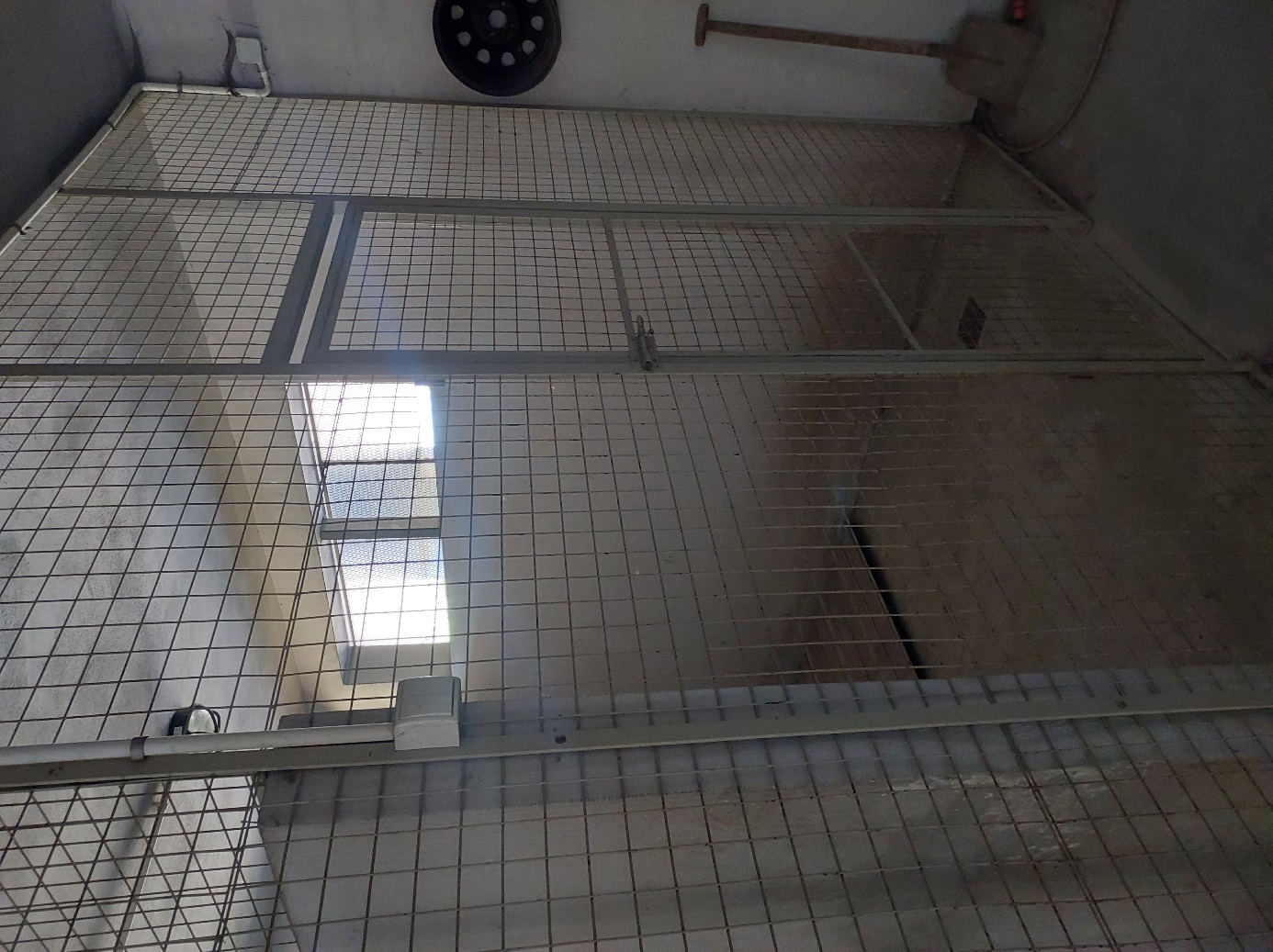 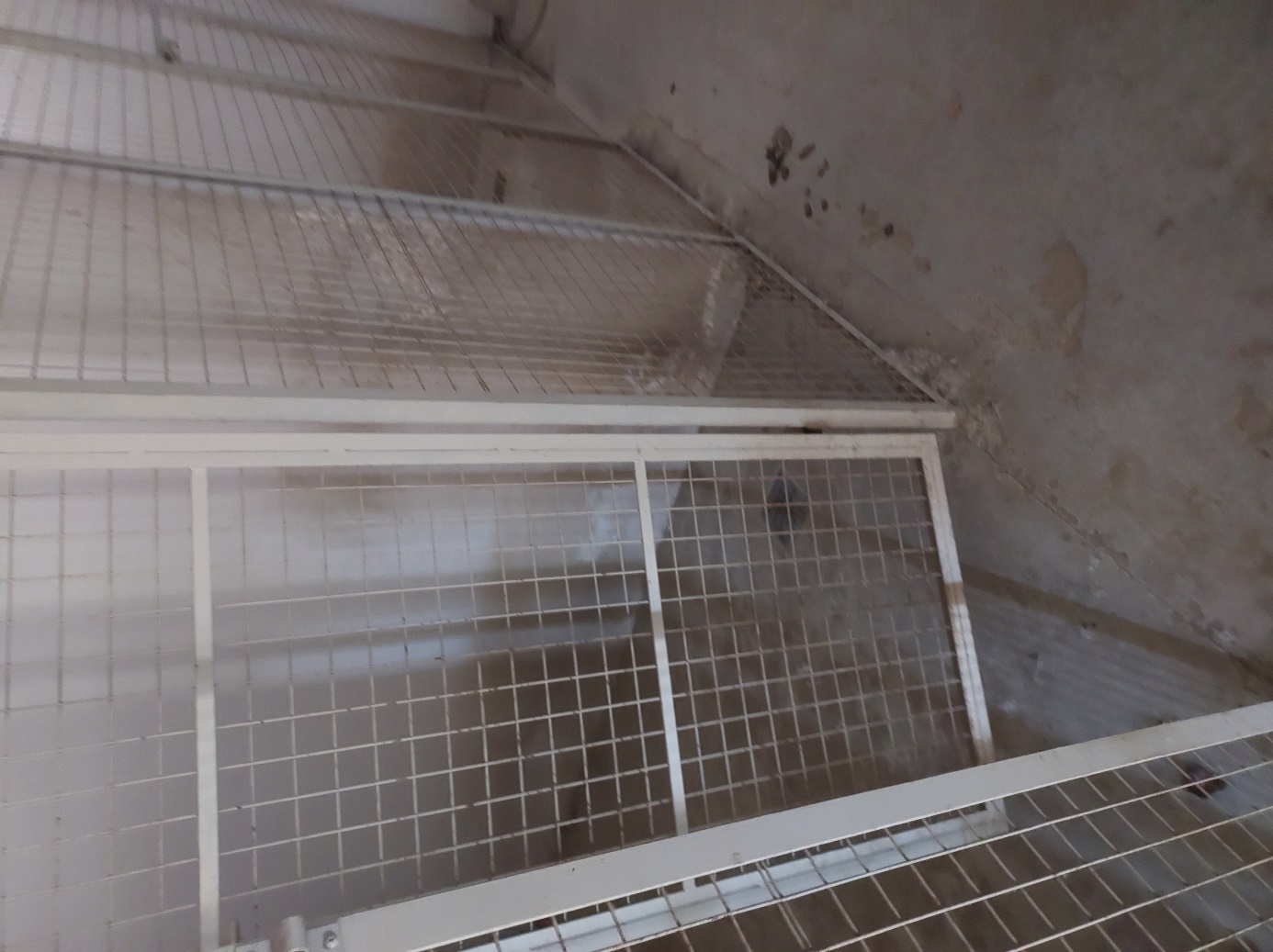 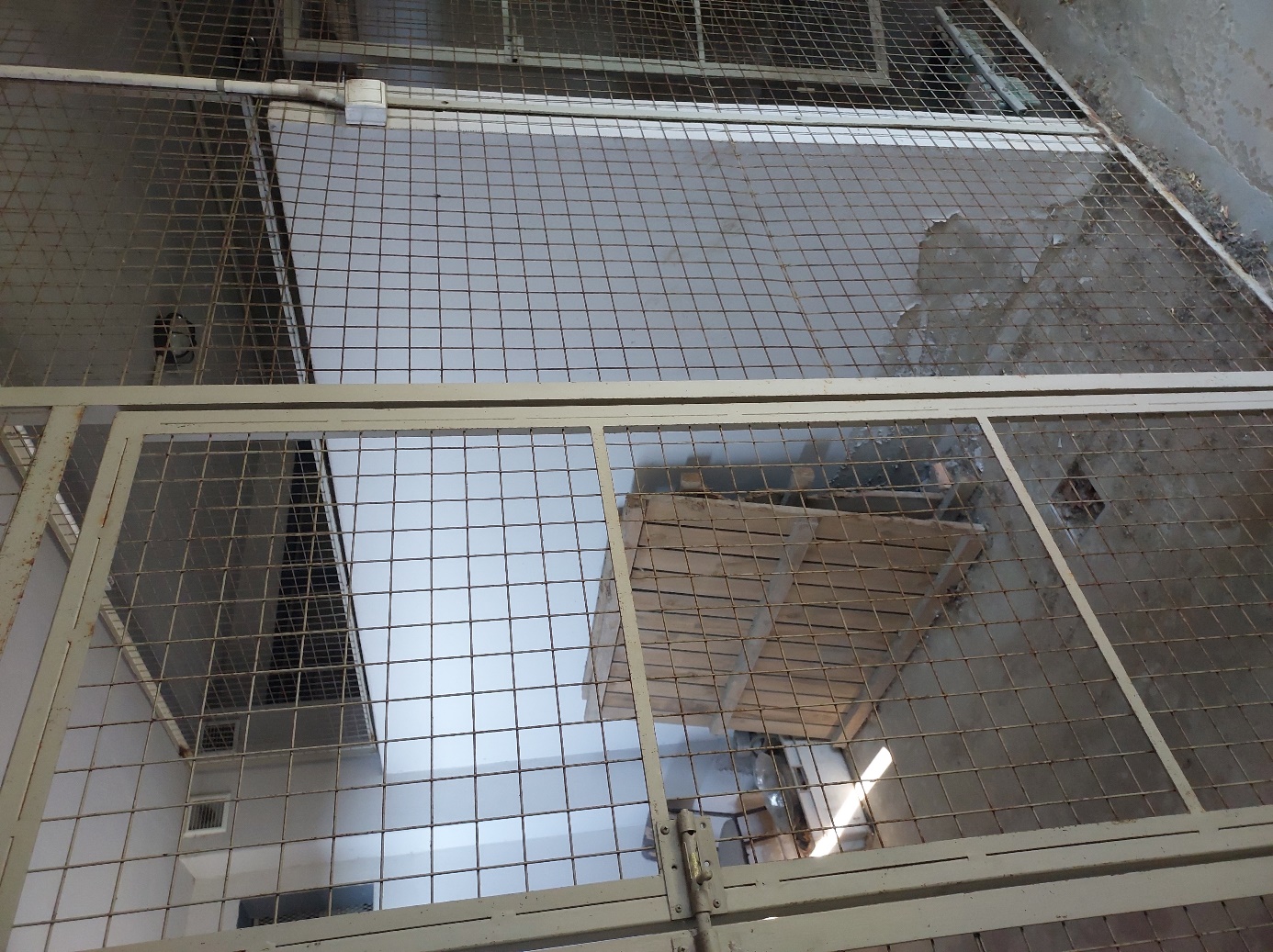 